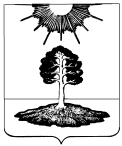 ДУМА закрытого административно-территориальногообразования Солнечный Тверской областиШЕСТОЙ СОЗЫВРЕШЕНИЕО  создании фракции Местного отделения Всероссийской политической партии  «ЕДИНАЯ РОССИЯ» в Думе ЗАТО Солнечный.    На основании пункта 7 статьи 23 Устава ЗАТО Солнечный, в соответствии с разделом IV Регламента Думы ЗАТО Солнечный, утвержденного решением Думы ЗАТО Солнечный № 1-6 от 29.09.2020 года, Дума ЗАТО СолнечныйРЕШИЛА:Создать фракцию местного отделения Всероссийской политической партии  «ЕДИНАЯ РОССИЯ» в Думе ЗАТО Солнечный шестого созыва.Утвердить состав фракции местного отделения Всероссийской политической партии «ЕДИНАЯ РОССИЯ» в Думе ЗАТО Солнечный шестого созыва в следующем составе:- Яншевич Елена Алексеевна – руководитель фракции- Кожемякин Юрий Алексеевич – заместитель руководителя фракции- Гаголина Елена Александровна- Некрасова Светлана Викторовна- Осит Виктор Александрович- Семячкова Марина Евгеньевна- Тарасова Ирина Михайловна - Хлебородов Владимир Николаевич - Яничев Андрей Геннадьевич3. Решение Думы ЗАТО Солнечный от 30.09.2015 года № 6-5 «О создании фракции Местного отделения Партии «ЕДИНАЯ РОССИЯ» в Думе ЗАТО Солнечный» -  признать утратившим силу.4. Настоящее решение вступает в силу с даты его принятия.5.	Настоящее решение подлежит опубликованию в газете «Городомля на Селигере» и размещению на официальном сайте администрации ЗАТО Солнечный.29.09.2020№  4-6          Глава ЗАТО Солнечный                                     Е.А. Гаголина